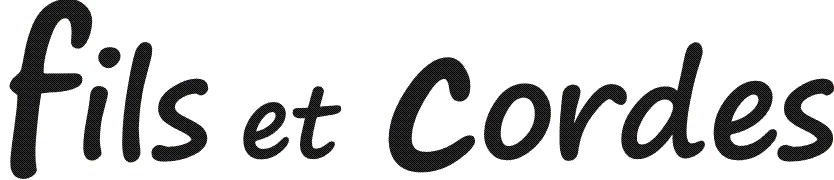 Association Fils et Cordes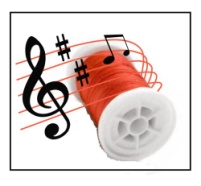 La Mairie,   24630  Jumilhac-le-Grand Cours d'anglais "Yes you can !"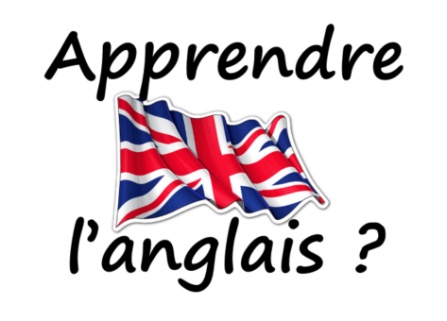 Afin de mieux cibler le contenu et l'organisation de cours d'anglais que nous voudrions proposer à Jumilhac, nous aimerions en savoir plus par rapport aux souhaits des personnes intéressées.   Pourriez-vous prendre 5 minutes pour répondre à ce questionnaire s'il vous plaît ?Merci de l'envoyer par email à    info@filsetcordes.fr    ou par courrier à Fils et Cordes (cours d'anglais) La Mairie 24630 Jumilhac le GrandMerci beaucoup !David KeastVos objectifsTrès importantImportantPeu importantAucune importanceMieux communiquer avec les anglophones en FrancePour partir en vacancesPour l'anglais dans la vie quotidienne (informatique, films en VO etc)Pour votre vie professionnelleAutre raisons ?L'anglais oral - conversationL'anglais écritVotre niveau d'anglaisGrand débutantDébutantMoyenElevéNiveau d'anglaisFréquence des cours(d'environ 1h30)IdéalAcceptablePeut êtreImpossibleUne fois par semaineDeux fois par moisUne fois par moisOrganisation du coursIdéalAcceptablePeut êtreImpossibleLe matin lundi-vendrediL'aprèm lundi-vendrediLe soir lundi-vendrediLe weekendVos coordonnéesNom - prénomadresseemailtéléphone